Ո Ր Ո Շ ՈՒ Մ18 մարտի 2020 թվականի   N 542-Ա ԵՓՐԵՄ ՀԱՐՈՒԹՅՈՒՆՅԱՆԻՆ ԴՐԱՄԱԿԱՆ ՕԳՆՈՒԹՅՈՒՆ ՀԱՏԿԱՑՆԵԼՈՒ ՄԱՍԻՆ      Ղեկավարվելով <<Տեղական ինքնակառավարման մասին>> Հայաստանի Հանրապետության օրենքի 35-րդ հոդվածի 1-ին մասի 30)-րդ կետով և 48-րդ հոդվածի դրույթներով, համաձայն Կապան համայնքի ավագանու 2019թ. դեկտեմբերի 26-ի «Կապան համայնքի 2020թ. բյուջեն հաստատելու մասին» թիվ 129–Ն որոշման և հաշվի առնելով «Կապանի կոմունալ ծառայություն» ՀՈԱԿ տնօրեն Ա․ Կարապետյանի զեկուցագիրը, որոշում եմԵփրեմ Հարությունյանին /անձնագիր 002288280 տրված է 28․03․2014թ․ 041 կողմից/ հատկացնել դրամական օգնություն` 67200 /վաթսունյոթ հազար երկու հարյուր/ դրամ: Հանձնարարել ֆինանսական բաժնի պետին՝ սույն որոշման կատարումը ապահովելու նպատակով համայնքի բյուջեի բաժին 10 խումբ 07 դաս 01 /սոցիալական հատուկ արտոնություններ/ այլ դասերին չպատկանող/ բյուջետային ծախսերի գործառնական դասակարգման 4729 հոդվածից հատկացնել 67200 /վաթսունյոթ հազար երկու հարյուր/ դրամ:       ՀԱՄԱՅՆՔԻ ՂԵԿԱՎԱՐ                                ԳԵՎՈՐԳ ՓԱՐՍՅԱՆ2020թ. մարտի  18
        ք. Կապան
ՀԱՅԱՍՏԱՆԻ ՀԱՆՐԱՊԵՏՈՒԹՅԱՆ ԿԱՊԱՆ ՀԱՄԱՅՆՔԻ ՂԵԿԱՎԱՐ
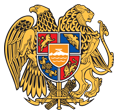 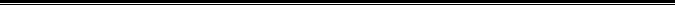 Հայաստանի Հանրապետության Սյունիքի մարզի Կապան համայնք 
ՀՀ, Սյունիքի մարզ, ք. Կապան, +374-285-42036, 060521818, kapan.syuniq@mta.gov.am